EUROPEAN SQUID WITH ARTICHOKETHE INGREDIENTS:- 200 grams of European squid- 4 artichokes - 1 onion- 1garlic- 200 ml oil -salt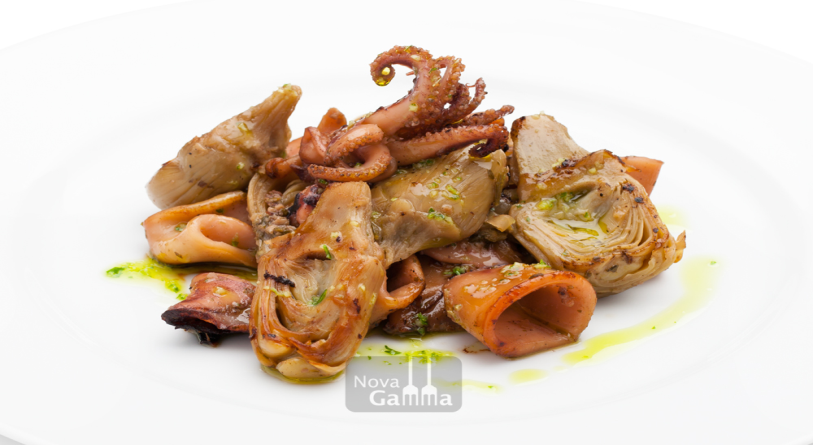 PREPARIATION:1- Fry the artichoke with oil and salt for ten minutes.2-Add the European Squid and fry everything for another ten minutes.3- Put the onion and the garlic, then, cook for 15 minutes.4- Put the European Squid with artichoke on a plate.								Lourdes Vea Lladser